Vurdering af [system]Udfylder af vurderingsskema Navn:	Systemrolle:	Dato:	Procedure for risikovurdering af systemFor at lave en vurdering af et system, skal du vide to ting: Hvor mange personer, systemet behandler oplysninger om – medarbejdere, elever, frivillige, forældre osv. Hvilken type personoplysninger, der behandles om personerne Hvis man forestiller sig, at et system arbejder med:750 personerAlmindelige personoplysningerSå er systemet grønt. Det betyder, at systemet er et lavrisikosystem. Procedure for risikovurdering af systemFor at lave en vurdering af et system, skal du vide to ting: Hvor mange personer, systemet behandler oplysninger om – medarbejdere, elever, frivillige, forældre osv. Hvilken type personoplysninger, der behandles om personerne Hvis man forestiller sig, at et system arbejder med:750 personerAlmindelige personoplysningerSå er systemet grønt. Det betyder, at systemet er et lavrisikosystem. Procedure for risikovurdering af systemFor at lave en vurdering af et system, skal du vide to ting: Hvor mange personer, systemet behandler oplysninger om – medarbejdere, elever, frivillige, forældre osv. Hvilken type personoplysninger, der behandles om personerne Hvis man forestiller sig, at et system arbejder med:750 personerAlmindelige personoplysningerSå er systemet grønt. Det betyder, at systemet er et lavrisikosystem. Procedure for risikovurdering af systemFor at lave en vurdering af et system, skal du vide to ting: Hvor mange personer, systemet behandler oplysninger om – medarbejdere, elever, frivillige, forældre osv. Hvilken type personoplysninger, der behandles om personerne Hvis man forestiller sig, at et system arbejder med:750 personerAlmindelige personoplysningerSå er systemet grønt. Det betyder, at systemet er et lavrisikosystem. Skabelon til udarbejdelse af vurdering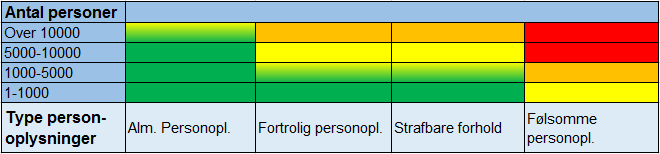 Skabelon til udarbejdelse af vurderingSkabelon til udarbejdelse af vurderingSkabelon til udarbejdelse af vurderingHvad forstås ved de forskellige typer af personoplysninger?Hvad forstås ved de forskellige typer af personoplysninger?Hvad forstås ved de forskellige typer af personoplysninger?Hvad forstås ved de forskellige typer af personoplysninger?Almindelige personoplysningerFortrolige personoplysningerPersonolysninger om strafbare forholdSærlige personoplysningerHelt almindelige oplysninger som defineret af artikel 6 i GDPR. Dette tæller bl.a., men ikke udelukkende:navnadresse,telefonummerbankoplysninger IP-adressenummerplade m.m.Er også almindelige personoplysninger, men omfatter oplysninger om:private forhold omfattet af tavshedspligtCpr.Nr (GDPR art. 87 og databeskyttelses-lovens § 11)Navne- og adressebeskyttelse  Alle personoplysinger som involverer oplysninger vedr. straffedomme eller lovovertrædelser.Følsomme personoplysninger er en udtømmelig liste og findes i artikel 9 i GDPR:Race eller etnisk oprindelsePolitisk, religiøs eller filosofisk overbevisningFagforeningsmæssigt tilhørsforholdHelbredsoplysninger – herunder også genetiske dataBiometriske data med henblik på identifikationSeksuelle forhold eller seksuel orienteringRubrikken  betyder, at børn, unge og sårbare personer nyder en særlig beskyttelse inden for databeskyttelsesretten. Det skyldes, de oftest er mindre bevidste om de risici og konsekvenser, som kan være forbundet med en behandling af deres personoplysninger. 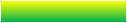 Risikoen for behandling af personoplysninger om børn, unge og sårbare personer vurderes derfor som højere.Rubrikken  betyder, at børn, unge og sårbare personer nyder en særlig beskyttelse inden for databeskyttelsesretten. Det skyldes, de oftest er mindre bevidste om de risici og konsekvenser, som kan være forbundet med en behandling af deres personoplysninger. Risikoen for behandling af personoplysninger om børn, unge og sårbare personer vurderes derfor som højere.Rubrikken  betyder, at børn, unge og sårbare personer nyder en særlig beskyttelse inden for databeskyttelsesretten. Det skyldes, de oftest er mindre bevidste om de risici og konsekvenser, som kan være forbundet med en behandling af deres personoplysninger. Risikoen for behandling af personoplysninger om børn, unge og sårbare personer vurderes derfor som højere.Rubrikken  betyder, at børn, unge og sårbare personer nyder en særlig beskyttelse inden for databeskyttelsesretten. Det skyldes, de oftest er mindre bevidste om de risici og konsekvenser, som kan være forbundet med en behandling af deres personoplysninger. Risikoen for behandling af personoplysninger om børn, unge og sårbare personer vurderes derfor som højere.En kort skriftlig redegørelse for vurderingenTil hjælp er der udarbejdet en række eksempler, du kan tage udgangspunkt i, når du skriver din egen vurdering. Slet den tekst, som ikke er væsentlig for pågældende vurdering.En kort skriftlig redegørelse for vurderingenTil hjælp er der udarbejdet en række eksempler, du kan tage udgangspunkt i, når du skriver din egen vurdering. Slet den tekst, som ikke er væsentlig for pågældende vurdering.En kort skriftlig redegørelse for vurderingenTil hjælp er der udarbejdet en række eksempler, du kan tage udgangspunkt i, når du skriver din egen vurdering. Slet den tekst, som ikke er væsentlig for pågældende vurdering.En kort skriftlig redegørelse for vurderingenTil hjælp er der udarbejdet en række eksempler, du kan tage udgangspunkt i, når du skriver din egen vurdering. Slet den tekst, som ikke er væsentlig for pågældende vurdering.Vurdering af [xxxx][xxxx behandler almindelige personoplysninger om under 1.000 personer. Derfor vurderes xxxx til at befinde sig i den grønne del af vurderingsskabelonen.][xxxx behandler almindelige og fortrolige personoplysninger om 66 sårbare voksne. Derfor vurderes xxxx til at befinde sig i den gule del af vurderingsskabelonen.][xxxx behandler almindelige personoplysninger om ca. 1.200 børn og unge. Derfor vurderes xxxx til at befinde sig i den gule del af vurderingsskabelonen.][xxxx behandler fortrolige oplysninger om 1.000 personer. Derfor vurderes systemet til at befinde sig i den røde del af vurderingsskabelonen.][xxxx behandler særlige personoplysninger om 24 borgere. Derfor vurderes systemet til at befinde sig i den røde del af vurderingsskabelonen.][xxxx behandler ikke personoplysninger. Der er derfor ikke behov for at indgå en databehandleraftale.]Vurdering af [xxxx][xxxx behandler almindelige personoplysninger om under 1.000 personer. Derfor vurderes xxxx til at befinde sig i den grønne del af vurderingsskabelonen.][xxxx behandler almindelige og fortrolige personoplysninger om 66 sårbare voksne. Derfor vurderes xxxx til at befinde sig i den gule del af vurderingsskabelonen.][xxxx behandler almindelige personoplysninger om ca. 1.200 børn og unge. Derfor vurderes xxxx til at befinde sig i den gule del af vurderingsskabelonen.][xxxx behandler fortrolige oplysninger om 1.000 personer. Derfor vurderes systemet til at befinde sig i den røde del af vurderingsskabelonen.][xxxx behandler særlige personoplysninger om 24 borgere. Derfor vurderes systemet til at befinde sig i den røde del af vurderingsskabelonen.][xxxx behandler ikke personoplysninger. Der er derfor ikke behov for at indgå en databehandleraftale.]Vurdering af [xxxx][xxxx behandler almindelige personoplysninger om under 1.000 personer. Derfor vurderes xxxx til at befinde sig i den grønne del af vurderingsskabelonen.][xxxx behandler almindelige og fortrolige personoplysninger om 66 sårbare voksne. Derfor vurderes xxxx til at befinde sig i den gule del af vurderingsskabelonen.][xxxx behandler almindelige personoplysninger om ca. 1.200 børn og unge. Derfor vurderes xxxx til at befinde sig i den gule del af vurderingsskabelonen.][xxxx behandler fortrolige oplysninger om 1.000 personer. Derfor vurderes systemet til at befinde sig i den røde del af vurderingsskabelonen.][xxxx behandler særlige personoplysninger om 24 borgere. Derfor vurderes systemet til at befinde sig i den røde del af vurderingsskabelonen.][xxxx behandler ikke personoplysninger. Der er derfor ikke behov for at indgå en databehandleraftale.]Vurdering af [xxxx][xxxx behandler almindelige personoplysninger om under 1.000 personer. Derfor vurderes xxxx til at befinde sig i den grønne del af vurderingsskabelonen.][xxxx behandler almindelige og fortrolige personoplysninger om 66 sårbare voksne. Derfor vurderes xxxx til at befinde sig i den gule del af vurderingsskabelonen.][xxxx behandler almindelige personoplysninger om ca. 1.200 børn og unge. Derfor vurderes xxxx til at befinde sig i den gule del af vurderingsskabelonen.][xxxx behandler fortrolige oplysninger om 1.000 personer. Derfor vurderes systemet til at befinde sig i den røde del af vurderingsskabelonen.][xxxx behandler særlige personoplysninger om 24 borgere. Derfor vurderes systemet til at befinde sig i den røde del af vurderingsskabelonen.][xxxx behandler ikke personoplysninger. Der er derfor ikke behov for at indgå en databehandleraftale.]